от 23 мая 2023 года №21Об изменении одного вида разрешенного использованияземельного участка на другой вид  В соответствии с Градостроительным кодексом Российской Федерации от 29.12.2004 № 190-ФЗ, Земельным кодексом Российской Федерации от 25.10.2001 № 136-ФЗ, Федеральным законом «О введении в действие Градостроительного кодекса Российской Федерации» от 29.12.2004 № 191-ФЗ, Федеральным законом «Об общих принципах организации местного самоуправления в Российской Федерации» от 06.10.2003 № 131-ФЗ, на основании Приказа федеральной службы государственной регистрации, кадастра и картографии от 10.11.2020 года № П/0412 «Об утверждении классификатора видов разрешенного использования земельных участков», Визимьярская  администрация  п о с т а н о в л я е т: 1.	 Изменить вид разрешенного использования земельного участка:- с кадастровым номером 12:03:2501001:1699, общей площадью 15 кв. м, расположенного по адресу: Республика Марий Эл, Килемарский район, пос. Визимьяры, ул. Советская, дом 5 «г», категория земель «земли населенных пунктов», из существующего вида разрешенного использования «для размещения киоска» на вид разрешенного использования «для размещения магазина»;2.	Настоящее постановление обнародовать в районной газете «Восход», на официальном сайте Визимьярской сельской администрации в информационной сети «Интернет».3. Контроль за исполнением настоящего постановления оставляю за собой.4.В случае соответствия подготовленного проекта межевания территории требованиям градостроительного законодательства, организовать и провести общественные обсуждения по указанному проекту.5.Настоящее Постановление подлежит на официальном сайте администрации в телекоммуникационной сети «Интернет».МАРЫ ЭЛ РЕСПУБЛИКӸН КИЛЕМАР МУНИЦИПАЛЬНЫЙ РАЙОН ВӸЗӸМЙӒР СОЛА АДМИНИСТРАЦИВИЗИМЬЯРСКАЯ СЕЛЬСКАЯ АДМИНИСТРАЦИЯКИЛЕМАРСКОГО МУНИЦИПАЛЬНОГО РАЙОНА РЕСПУБЛИКИ МАРИЙ ЭЛВИЗИМЬЯРСКАЯ СЕЛЬСКАЯ АДМИНИСТРАЦИЯКИЛЕМАРСКОГО МУНИЦИПАЛЬНОГО РАЙОНА РЕСПУБЛИКИ МАРИЙ ЭЛПЫНЗАЛТЫШПОСТАНОВЛЕНИЕГлава Визимьярскойсельской администрации                                        А.К.Максимова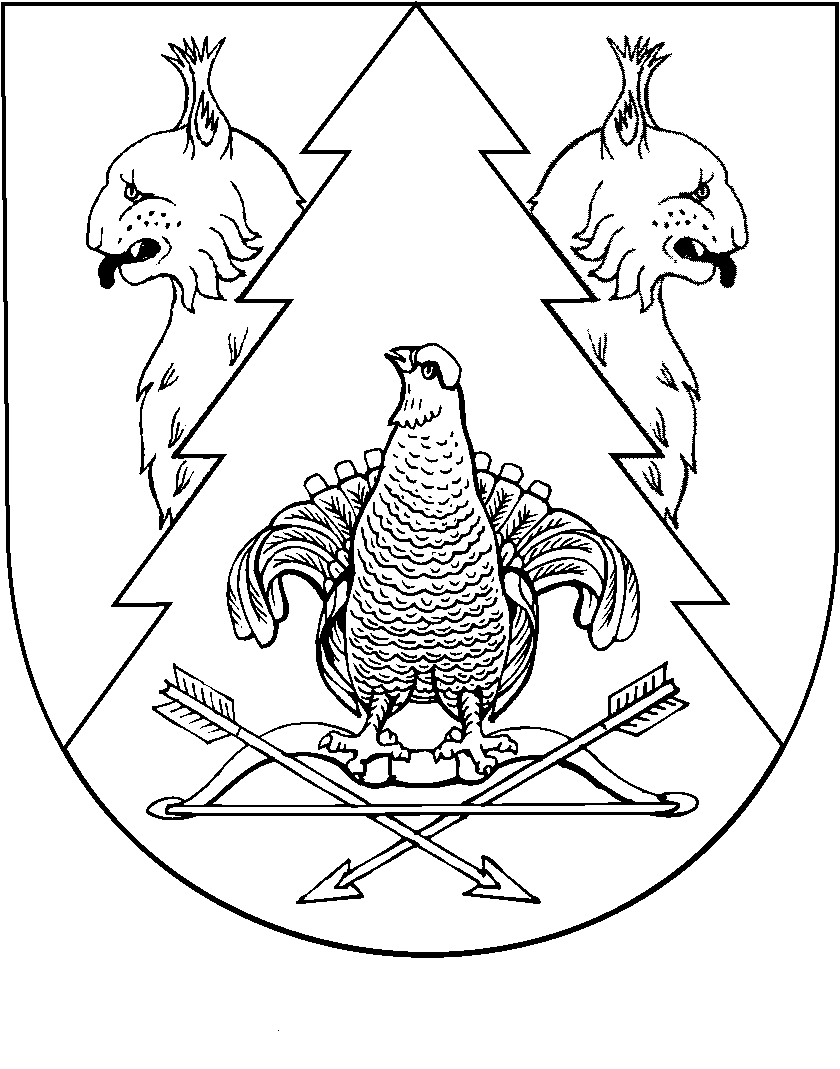 